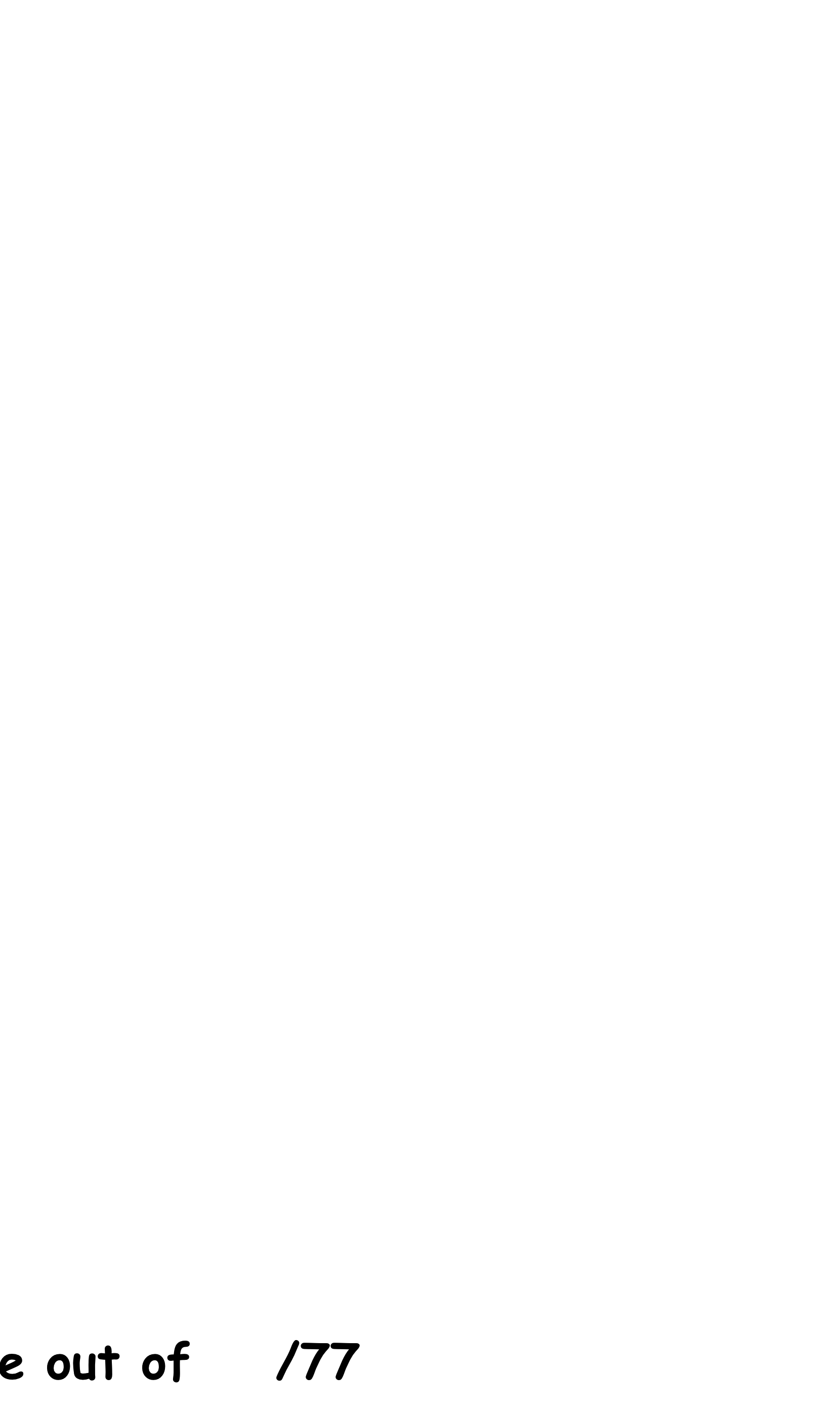 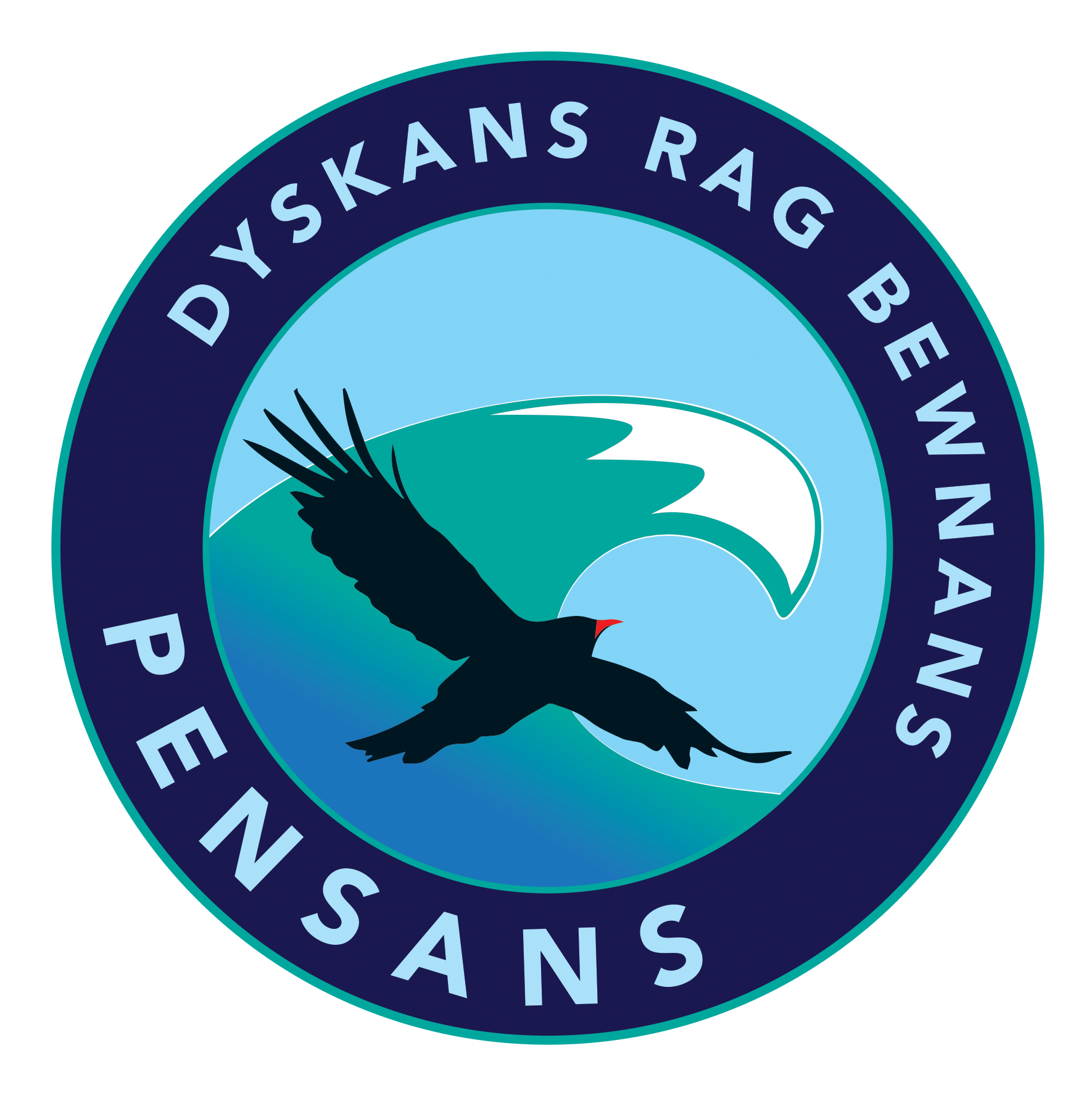 PRACTICEUpdated Summer 2017Score	/ 88